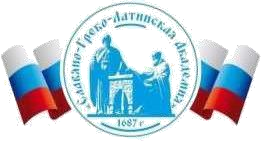 Автономная Некоммерческая Организация Высшего Образования«Славяно-Греко-Латинская Академия»ФОНД ОЦЕНОЧНЫХ СРЕДСТВдля проведения текущего контроля успеваемости и промежуточной аттестацииБ2.В.02(Пд) производственная (преддипломная) практикаМосква .2022 гПредисловиеНазначение: оценить уровень сформированности компетенций при проведении текущего контроля успеваемости и промежуточной аттестации производственной преддипломной практики у студентов направления подготовки 38.03.05 Бизнес-информатикаФонд оценочных средств прошел процедуру экспертизы Члены экспертной группы, проводившие экспертизу: Председатель: Панкратова О.В. – председатель УМК;Члены экспертной группы: Пучкова Е. Е. - член УМК института экономики и управления, и.о.замдиректора по учебной работе;Глазкова И.Ю. - член УМК, доцент цифровых бизнес-технологий и систем учетаПредставитель организации-работодателя: Лабушкин Ю.Г. – директор ООО«Бизнес ИТ»                        Экспертное заключение: фонд оценочных средств соответствует образовательной программе по направлению подготовки 38.03.05 – Бизнес-информатика (направленность (профиль) «Информационная бизнес-аналитика и цифровые инновации») и рекомендуется для проведения текущего контроля и промежуточной аттестации студентов.Протокол заседания Учебно-методической комиссии от «22» апреля 2022 г. протокол № 5 Срок действия ФОС определяется сроком реализации образовательной программы.Паспорт фонда оценочных средств для проведения текущей и промежуточной аттестации производственная (преддипломная) практика Направление подготовки 38.03.05 Бизнес-информатика Направленность (профиль) «Информационная бизнес-аналитика и цифровые инновации»Квалификация выпускника бакалаврФорма обучения очнаяГод начала обучения 2023Оценочные средства по практике «Преддипломная практика» для направления подготовки 38.03.05 Бизнес-информатика, направленность (профиль) «Информационная бизнес-аналитика и цифровые инновации»Задания, позволяющие оценить знания, полученные на практике (базовый уровень)Задания, позволяющие оценить знания, полученные на практике (повышенный уровень)Задания, позволяющие оценить умения и навыки, полученные на практике (базовый уровень)Задания, позволяющие оценить умения и навыки, полученные на практике(повышенный уровень)Критерии оценки1.Критерии оценивания компетенцийОценка «отлично» выставляется обучающемуся, если он умеет осуществлять работу по управлению жизненным циклом ИС, умеет разрабатывать концептуальную модель прикладной области, выбирать инструментальные средства и технологии проектирования ИТ-инфраструктуры предприятия, владеет навыками управления информационными ресурсами и сервисами с использованием современных инструментальных средств и в рамках систем управления знаниями, владеет основными методами и приемами оценки эффективности бизнес-процессов и ИТ-инфраструктуры предприятия.Оценка «хорошо» выставляется обучающемуся, если он знает инструментальные системы, используемые для разработки бизнес-проектов, умеет грамотно оформлять и представлять результаты практической деятельности, умеет использовать инструментальные средства для разработки технико-экономического обоснования проектов по совершенствованию и регламентацию бизнес-процессов и ИТинфраструктуры предприятий.Оценка «удовлетворительно» выставляется обучающемуся, если он знает виды и формы научно-технических отчетов, умеет решать практические задачи с использованием операционной методологии, владеет навыками применения методов решения основных типов задач в профессиональной деятельности.Оценка «неудовлетворительно» выставляется обучающемуся, если он не знает виды и формы научно-технических отчетов, не умеет решать практические задачи с использованием операционной методологии, не умеет использовать инструментальные средства для разработки технико-экономического обоснования проектов по совершенствованию и регламентацию бизнес-процессов и ИТ-инфраструктуры предприятий.2.Описание шкалы оцениванияМаксимальная сумма баллов по практике устанавливается в 100 баллов и переводится в оценку по 5-балльной системе в соответствии со шкалой: Шкала соответствия рейтингового балла 5-балльной системе3.Методические   материалы, определяющие процедуры оценивания знаний, умений, навыков и (или) опыта деятельности, характеризующих этапы формирования компетенцийНа каждом этапе практики осуществляется текущий контроль за процессом формирования компетенций. Предлагаемые задания позволяют проверить общекультурные и профессиональные компетенции (ПК-1, ПК-2, ПК-3, ПК-4).Задания предусматривают овладение компетенциями на разных уровнях: базовом и повышенном. Повышенный уровень отличается от базового уровня углубленным изучением аспектов овладения компетенциями, которые необходимы для практической деятельности.При проверке задания, оцениваются:способность анализировать и сравнивать различные подходы решения поставленной проблемы;последовательность выполнения заданий практики; При проверке отчетов оцениваются:место и время прохождения практики;общая характеристика предприятия и структурного подразделения, в которомобучающийся проходит практику;описание применяемого оборудования и автоматизированных информационныхсистем и технологий;описание выполненной работы по отдельным разделам программы;анализ наиболее сложных и интересных вопросов, которые встретились в процессепрохождения практики;обзор изученных материалов в рамках деятельности обследуемого подразделенияс учетом направления ВКР, описание тех знаний и навыков, которые обучающийся приобрел в ходе прохождения практики. При защите отчета оцениваются:полнота раскрытия заданий практики,логичность и последовательность изложения материала,готовность обучающегося отвечать на дополнительные вопросы                  по существу.Бланк оценочного листа защиты отчетаПроверяемые компетенции ПК-1, ПК-2, ПК-3, ПК-4Одобрено:Решением Ученого Советаот «22» апреля 2022 г. протокол № 5УТВЕРЖДАЮРектор АНО ВО «СГЛА»_______________ Храмешин С.Н.Направление подготовки38.03.05 Бизнес-информатикаНаправленность (профиль)Информационная бизнес-аналитика и цифровые инновацииКафедрамеждународных отношений и социально-экономических наукФорма обученияГод начала обученияОчная2022Реализуется в семестре8  курс 4Объем занятий:324 ч. 12 з.е.Продолжительность8 неделиЗачет с оценкой8 семестрКод оцениваемой компетенцииЭтап формирования компетенции(в соответствии с заданием)Средства и технологии оценкиВид контроля, аттестация (текущий/ промежуточный)Тип контроля(устный, письменный или с использованиемтехнических средств)Наименование оценочного средстваПК-1ПК-2ОрганизационныйСобеседованиетекущийустныйКалендарно-тематический план и индивидуальный план прохождения практикиПК-3ПодготовительныйСобеседованиетекущийустныйДневник Практики  и соответствующий раздела отчетаПК-4АналитическийСобеседованиетекущийустныйСоответствующий раздела отчетаПК-4ПК-3ПК-1ОтчетныйСобеседованиепромежуточныйписьменныйОтчет по практике и сопутствующие документыКонтролируемые компетенции или их части (код компетенции)Формулировка заданияПК-1, ПК-2, ПК-3, ПК4Задание 1Проанализировать первичную документацию организацииПК-1, ПК-2, ПК-3, ПК4Задание 2Изучить организационную и производственную структуру предприятияПК-1, ПК-2, ПК-3, ПК4Задание 3Выявить особенности деятельности предприятия (организации)ПК-1, ПК-2, ПК-3, ПК4Задание 1Дать оценку основным бизнес-процессам организацииПК-1, ПК-2, ПК-3, ПК4Задание 2Изучить основные функции отдельных структурных подразделений организации   Контролируемые компетенции или их части (код компетенции)Формулировка заданияПК-1, ПК-2, ПК-3, ПК4Задание 1Изучить документооборот предприятия и его характеристику, включая организацию делопроизводства, рационализацию документооборота предприятияПК-1, ПК-2, ПК-3, ПК4Задание 2Дать характеристику IT-архитектуры предприятия (организации)ПК-1, ПК-2, ПК-3, ПК4Задание 3Определить технические характеристики средств вычислительной техники, используемой в рамках исследуемой задачиПК-1, ПК-2, ПК-3, ПК4Задание 1Дать характеристику общей схемы информационных потоков в организации информационный процесс (передача, преобразование, хранение, оценка и использование информации)ПК-1, ПК-2, ПК-3, ПК4Задание 2Определить информационное обеспечение экономического объекта, его структуру, состав, принципы функционирования программного обеспечения по уровням управленияЗадание 3Провести классификацию применяемых информационных систем и технологийКонтролируемые компетенции или их части (код компетенции)Формулировка заданияПК-1, ПК-2, ПК-3, ПК4Задание 1Дать оценку средствам передачи и преобразования информацииПК-1, ПК-2, ПК-3, ПК4Задание 2Провести анализ рынка ИСПК-1, ПК-2, ПК-3, ПК4Задание 1Выявить критерии оценки эффективности информационных систем и технологийПК-1, ПК-2, ПК-3, ПК4Задание 2Изучить особенности работы информационных систем, применяемых в организацииКонтролируемые компетенции или их части (код компетенции)Формулировка заданияПК-1, ПК-2, ПК-3, ПК4Задание 1Провести анализ коммуникаций между уровнями управления и подразделениями, а также между предприятием (организацией) и внешней средой (органы государственного регулирования, потребители, поставщики и др.)ПК-1, ПК-2, ПК-3, ПК4Задание 2Определить направления совершенствования информационных технологий управления бизнеспроцессами на предприятии (организации)ПК-1, ПК-2, ПК-3, ПК4Задание 1Выявит слабые стороны работы предприятия и подготовить пути их устраненияРейтинговый баллОценка по 5-балльной системе88 – 100Отлично72 – 87Хорошо53 – 71Удовлетворительно< 53Неудовлетворительно№п/пФИОстудентаКритерий оцениванияКритерий оцениванияКритерий оцениванияИтого№п/пФИОстудентаПолнота описаие метода анализаПониа ние алгоритмавыполнения заданияУмение логично и грамотноувязыватьтеоретиче скиеаспекты спрактичес кимрешением заданийВладение средствами иинструмент ариемрешения заданийУмение провести анализ и сделатьвыводы на основевыполненных заданий12…